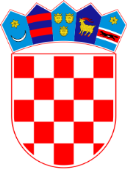         REPUBLIKA HRVATSKA ŽUPANIJSKI SUD U KARLOVCU                  KARLOVAC                                                                                   Broj: 17 Su 152/2019-4Karlovac, 24. listopada 2019.Na temelju članka 31. st. 1. Zakona o sudovima (NN 2/13, 33/15, 82/15, 82/16, 67/18) predsjednik Županijskog suda u Karlovcu donosiP R O C E D U R U o blagajničkom poslovanjuČlanak 1.Procedurom o blagajničkom poslovanju uređuje se blagajničko poslovanje, poslovne knjige i dokumentacija u blagajničkom poslovanju, kontrola blagajničkog poslovanja, plaćanje gotovim novcem kao i druga pitanja u svezi blagajničkog poslovanja.Članak 2.Osigurava se praćenje gotovine u skladu s potrebama suda. Gotovina suda su:  -    novčana sredstva podignuta s transakcijskog računa Županijskog suda novčana sredstva koja se nalaze u blagajni sudaČlanak 3.U sudu se vode : - kunska blagajna za redovno poslovanje (glavna blagajna)    - kunska blagajna za vlastite prihode (pomoćna blagajna)Blagajne se evidentiraju odvojeno.Članak 4.Blagajničko poslovanje evidentira se preko blagajničkih isprava: -     uplatnica – zaprimanje novca u blagajni i povećanje iznosa u blagajniisplatnica – isplate novca iz blagajne i smanjenje iznosa u blagajni početno stanje blagajne Za svaku blagajnu izrađuje se blagajničko izvješće za određeni period u kojem se navode svi priljevi i odljevi novca u blagajnu, te početno i završno stanje blagajne.	Članak 5.Blagajničko poslovanje evidentira se elektronski. U svakom trenutku moguć je pregled blagajne (ukupan iznosa uplata, ukupan iznos isplata, te trenutno stanje u blagajni). Ispravnost blagajničkog  izvještaja potvrđuju svojim potpisom blagajnik i predsjednik suda.Članak 6.Gotovinska novčana sredstva nalaze se u kasi blagajne kojom upravlja blagajnik i voditelj materijalno-financijskog poslovanja. Članak 7.Isplate i naplate evidentiraju se u glavnoj blagajni temeljem prethodno izdanog dokumenta ( račun, nalog, odluka ili drugi važeći dokument). Zaprimljenu dokumentaciju blagajnik kontrolira formalno i suštinski.Članak 8.U kunskoj blagajni evidentiraju se slijedeće uplate:podignuta gotovina s transakcijskog računa suda (glavna blagajna)gotovina za kopiranje sudskih spisa i pismena (pomoćna blagajna)Članak 9.U kunskoj blagajni evidentiraju se slijedeće isplate;glavna blagajna: sredstva za sitni potrošni materijal naknade putnih troškova svjedocima (u iznimnim i neodgodivim situacijama)poštanske usluge uz poštanske uputnicetroškovi mobilnih telekomunikacijskih usluga na bonoveostali troškovi nastali kao rezultatu redovnog poslovanja pomoćna blagajna:polaganje gotovine na transakcijski račun sudaČlanak 10.Svaki dokument u vezi s gotovinskom uplatom i isplatom mora biti numeriran i popunjen tako da isključuje mogućnost naknadnog dopisivanja. Ispisivanje i potpisivanje dokumenta o isplati i naplati je jednokratno, s dvije kopije i izvornikom za potrebe primatelja, računovodstva i blagajne. Članak 11.Glavna i pomoćna blagajna suda vode se i zaključuju svakodnevno. Blagajnik, odnosno zadužena osoba sastavlja blagajnički izvještaj u koji se unose podaci o utvrđenom stvarnom stanju i iskazuje eventualni višak ili manjak. Članak 12.Maksimalni iznos novca (blagajnički maksimum) za potrebe redovnog poslovanja suda  utvrđuje se  u iznosu od 10.000,00 kn (desettisućakuna).  U svim situacijama u kojima je to propisano moguće preporučuje se bezgotovinsko plaćanje putem transakcijskog računa otvorenog u poslovnoj banci, dok se gotovinska plaćanja i naplate koriste samo ukoliko se za tim ukaže posebna potreba, hitnost i sl.Članak 13.Ova procedura stupa na snagu s danom donošenja, a primjenjuje se od 24. listopada 2019.								PREDSJEDNIKA SUDA:								Ante Ujević